Høje Taastrup, den 8maj 2018 
Dansk-europæisk virksomhedsalliance vil give politiet et bedre radiosystem med mulighed for live-video og udveksling af billeder

Danske Teracom A/S og europæiske Airbus Defence and Space Oy, har indgået et strategisk partnerskab med det sigte, at byde ind med en fælles radiokommunikationsløsning til Politiet, når det nuværende radionet skal opgraderes i de kommende år. 
Statens nuværende radionet til beredskaberne, kaldet SINE (SIkkerhedsNEttet), har mange år på bagen og står derfor over for et nødvendigt teknologisk løft inden for en overskuelig årrække. Behovet for integreret og sikker brug af bredbåndstjenester, vil blive et væsentligt element i bestræbelserne på, at forbedre blandt andre politiets daglige kommunikation og indsatser.Med det tætte partnerskab, vil Teracom og Airbus i fællesskab sikre Politiet og beredskaberne i Danmark og på Færøerne, en moderniseret kommunikationsløsning. I modsætning til den nuværende løsning, hvor kun tale og udveksling af korte tekstbeskeder er muligt, vil en fremtidig løsning fra Teracom og Airbus også give adgang til mobile bredbåndstjenester og dermed til udveksling af data, billeder og video i realtid med højt sikkerhedsniveau.  Den fælles moderne digitaliserede hybridløsning fra Teracom og Airbus, der kombinerer det bedste fra den nuværende teknologi med fremtidens mobil bredbånd, vil også kunne danne grundlag for en ny kommunikationsplatform for andre brugerorganisationer end beredskaberne, med opgaver af samfundsvigtig karakter.Ved at integrere eksisterende kommercielle mobilnetværker i beredskabskommunikationen, får dansk Politi samme sikre adgang til at benytte mobile bredbåndstjenester, som politiet har i stadig flere lande i Europa, her i blandt Belgien og Finland.  Partnerskabet sikrer at Airbus, som leverandør af teknologi til missionskritiske netværksløsninger og Teracom, som en veletableret dansk kommunikationsoperatør med egen sikker infrastruktur, i fællesskab kan tilbyde en robust løsning, der kan leve op til beredskabernes øgede krav til fremtidens kommunikationsløsning.     For yderligere information kontakt:Martin Løbel
Adm. direktør, Teracom A/S
Martin.lobel@teracom.dk
27 22 62 37Om Teracom A/S
Teracom er den førende totalleverandør og ejer af det landsdækkende broadcastnetværk til distribution af tv og radio (AM/FM/DAB+) i Danmark.
Med udgangspunkt i Teracoms egen redundante, landsdækkende IP- og broadcast-infrastruktur og driftsorganisation, leverer vi samtidig beredskabskritiske kommunikationsløsninger og services til blandt andet Kystradioen og det danske forsvar, samt teletjenester til danske teleoperatører.
Som uafhængig netværksoperatør og Internet Service Provider (ISP), tilbyder vi vores kunder en unik kompetence og specialiseret erfaring i design, projektering, etablering, drift og service af driftsikker IP- og trådløs infrastruktur til transmission af tv, radio, data samt løsninger til kritisk kommunikation.
Teracom Danmark indgår i den svensk ejede Teracom Group, der har ca. 575 medarbejdere, heraf 75 i Teracom DK, og omsætter for cirka 2 mia. SEK.
Om AirbusAirbus er en globalt førende virksomhed inden for luftfart, rumfart og relaterede tjenester, med en omsætning i 2017 på 67 mia. EUR og 129.000 medarbejdere. 
Secure Land Communications, et forretningsområde i Airbus, tilbyder avancerede kommunikationsløsninger inden for offentlig sikkerhed, forsvar, transport, forsyningsvirksomhed og industri.
Porteføljen, der er baseret på Tetra, Tetrapol og bredbåndsteknologier, omfatter infrastrukturer, terminaler og applikationer med tilhørende tjenester.
Som en førende international aktør har Airbus implementeret mere end 300 netværk i mere end 80 lande og har omkring 1.150 medarbejdere i 17 lande.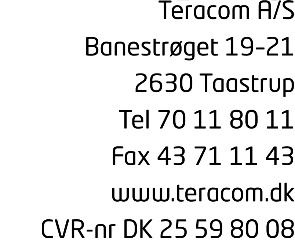 